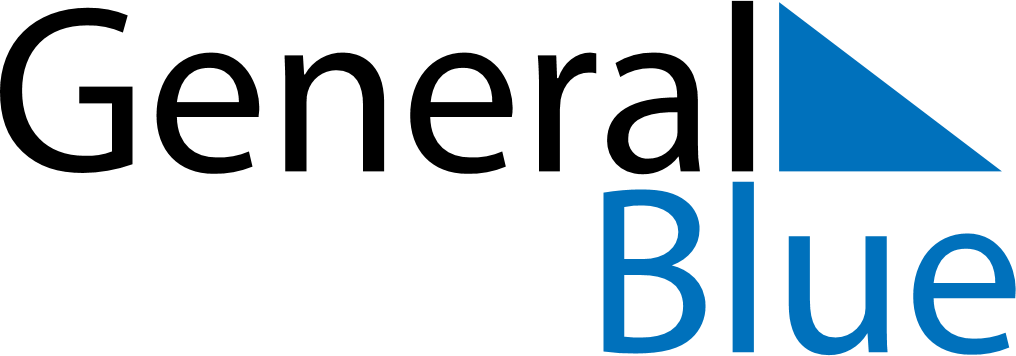 October 2024October 2024October 2024October 2024JamaicaJamaicaJamaicaSundayMondayTuesdayWednesdayThursdayFridayFridaySaturday12344567891011111213141516171818192021222324252526National Heroes Day2728293031